    05.08. 2015 года                                 п. Березовка                                                                     № 50-5 Об утверждении Положения о порядке проведения конкурса по отбору кандидатов на должность главы поселка Березовка Березовского районаВ соответствии с частью 2.1 статьи 36 Федерального закона от 06.10.2003 № 131-Ф3 «Об общих принципах организации местного самоуправления в Российской Федерации», Законом Красноярского края от 01.12.2014 № 7-2884 «О некоторых вопросах организации органов местного самоуправления в Красноярском крае», руководствуясь,   Уставом поселка Березовка Березовского района, Березовский поселковый Совет депутатовРЕШИЛ:Утвердить Положение о порядке проведения конкурса по отбору кандидатов на должность главы поселка Березовка Березовского района согласно приложению.Контроль за исполнением настоящего решения возложить на постоянную комиссию  по местному самоуправлению,  и взаимодействию со СМИРешение вступает в силу со дня официального опубликования в газете «Пригород»Глава поселка                                                             			    С.А.СусловПредседатель Березовскогопоселкового Совета депутатов                                                                     И.Л.Шилов.    Приложение к решениюБерезовского поселкового   Совета депутатов            от «05 » 08.2015 г. № 50-5Положение о порядке проведения конкурса по отбору кандидатов на должность главы поселка Березовка Березовского района1. ОБЩИЕ ПОЛОЖЕНИЯ1.1 Настоящее Положение содержит основные правила, устанавливающие в соответствии с законодательством Российской Федерации порядок проведения конкурса по отбору кандидатов на должность главы муниципального образования поселок Березовка Березовского района Красноярского края.1.2 Конкурс обеспечивает равные права граждан Российской Федерации, претендующих на замещение должности главы муниципального образования, и проводится с целью отбора кандидатов, наиболее подготовленных для замещения должности главы муниципального образования поселок Березовка Березовского района Красноярского края из числа претендентов, представивших документы для участия в конкурсе, на основании их знаний, способностей, профессиональной подготовки, стажа и опыта работы, а также иных качеств, выявленных в результате проведения конкурса.1.3 Конкурс назначается решением представительного органа.1.4 Решение о назначении конкурса должно содержать следующую информацию:сведения о дате, времени и месте проведения конкурса;текст объявления о приеме документов от кандидатов, содержащий условия конкурса;фамилию, имя, отчество, должность работника органов местного самоуправления поселка Березовка, ответственного за прием документов от кандидатов, их регистрацию, а также организационное обеспечение работы конкурсной комиссии. Решение о назначении конкурса публикуется в газете «Пригород». Решение публикуется не менее, чем за 20 календарных дней до дня проведения конкурса.1.5 Не позднее дня, следующего за днем принятия решения, указанного в пункте 1.3. настоящего Положения, представительный орган в письменной форме уведомляет Главу муниципального района об объявлении конкурса и начале формирования конкурсной комиссии.1.6 Расходы по участию в конкурсе (проезд к месту проведения конкурса и обратно, наем жилого помещения, проживание, пользование услугами средств связи всех видов и другие расходы) кандидаты (далее - конкурсанты) производят за свой счет.1.7 Спорные вопросы, связанные с проведением конкурса, рассматриваются в судебном порядке.2. КОНКУРСНАЯ КОМИССИЯ2.1 Для проведения конкурса по отбору кандидатов на должность главы поселка Березовка Березовского района формируется конкурсная комиссия (далее - Комиссия) в составе 6 человек. Половина состава конкурсной комиссии назначается  решением представительного органа поселка Березовка, а вторая половина- главой муниципального района.2.2 Комиссия должна быть сформирована в полном составе в течение 20 календарных дней со дня, следующего за днем опубликования решения представительного органа о проведении конкурса.2.3 Формой работы Комиссии является заседание. Заседание Комиссии считается правомочным, если на нем присутствует более двух третей ее состава. Решение Комиссии принимаются большинством от установленного числа её членов открытым голосованием.2.4 Из числа членов Комиссии избираются председатель и секретарь.2.5 Заседание Комиссии, как правило, проводится один раз, в день проведения конкурса, за исключением случаев, установленных настоящим Положением.2.6 Если в день заседания Комиссии присутствует две трети или менее членов Комиссии, заседание переносится на дату и время, • определяемые простым большинством присутствующих членов Комиссии. В том случае, если равное число голосов подано за два или более предложенных варианта даты и времени, принимается решение, предусматривающее ближайшие дату и время проведения заседания. При этом заседание может быть перенесено не позднее чем на 7 календарных дней со дня принятия решения о его переносе. Кандидаты должны быть проинформированы о переносе заседания.3. ОСНОВАНИЯ УЧАСТИЯ КАНДИДАТА В КОНКУРСЕ3.1. Для участия в конкурсе кандидат представляет следующие документы:1)личное заявление на участие в конкурсе (Приложение № 1);2)собственноручно заполненную и подписанную анкету с приложением фотографий 4x5 см., 3 шт. (Приложение № 2);3)паспорт или заменяющий его документ;4) документы, подтверждающие  образование, стаж работы и квалификацию (при наличии):документ о высшем профессиональном образовании;трудовую книжку или иной документ, подтверждающий трудовую (служебную) деятельность гражданина;5)сведения о доходах, полученных кандидатом, его супругой (супругом), несовершеннолетними детьми, принадлежащем им имуществе, вкладах в банках, ценных бумагах (Приложение № 3).Также подаются копии документов, указанных в подпунктах 3 и 4 настоящего пункта.кандидатом предоставляются документы о дополнительном профессиональном образовании, По желанию кандидата могут быть представлены документы о присвоении ученой степени, ученого звания, о награждении наградами и присвоении почетных званий и иные документы, характеризующие его личность, профессиональную подготовку.3.2 В качестве конкурсного задания кандидат представляет разработанную им программу действий, направленную на улучшение социально-экономической ситуации в муниципальном образовании (далее - Программа).Программа обязательно должна содержать:1)оценку текущего социально-экономического состояния муниципального образования;2)описание основных социально-экономических проблем муниципального образования;3)комплекс предлагаемых кандидатом мер, направленных на улучшение социально-экономического положения и решение основных проблем муниципального образования;4)предполагаемую структуру местной администрации;5)предполагаемые сроки реализации Программы.Программа подписывается кандидатом и представляется Комиссии в день проведения конкурса.3.3. Документы, указанные в пункте 3.1. настоящего Положения, кандидат представляет лично в течение 15 календарных дней со дня, следующего за днем опубликования решения о назначении конкурса.Подлинники документов, если нет оснований предполагать их подложность, возвращаются гражданину в день предъявления, а их копии формируются в дело. Кандидату выдается расписка о приеме документов с указанием перечня документов и даты приема, о чем делается пометка в журнале регистрации.Представленные кандидатом сведения могут быть проверены в порядке, установленном действующим законодательством.3.4. По истечении срока, установленного пунктом 3.3. настоящего Положения, журнал регистрации, а также дела с копиями документов кандидатов передаются в Комиссию с указанием количества передаваемых дел.3.5. Кандидат не допускается к участию в конкурсе в случае:1) недостижения  25 лет на день проведения конкурса;2) признания его недееспособным или ограниченно дееспособным решением суда, вступившим в законную силу;3) отсутствия гражданства Российской Федерации, отсутствия гражданства иностранного государства - участника международного договора Российской Федерации, в соответствии с которым иностранный гражданин имеет право быть избранным в органы местного самоуправления, приобретения им гражданства иностранного государства либо получения им вида на жительство или иного документа, подтверждающего право на постоянное проживание гражданина Российской Федерации на территории иностранного государства, не являющегося участником международного договора Российской Федерации, в соответствии с которым гражданин Российской Федерации, имеющий гражданство иностранного государства, имеет право быть избранным в органы местного самоуправления;4) осуждения его к наказанию, исключающему возможность непосредственного исполнения полномочий главы муниципального образования, по приговору суда, вступившему в законную силу;5) в случае непредставления или несвоевременного представления документов для участия в конкурсе, указанных в подпунктах 1, 2 и 3 пункта 3.1. настоящего Положения, представления их не в полном объеме или с нарушением правил оформления.3.6 Граждане иностранных государств могут быть кандидатами в случае, если доступ граждан этих государств к замещению должности главы муниципального образования урегулирован международным договором Российской Федерации.3.7. В случае если по истечении срока, установленного пунктом 3.3. настоящего Положения, документы представили менее двух кандидатов, представительный орган принимает решение о продлении срока приема документов, но не более чем на 15 календарных дней со дня опубликования данного решения. Одновременно представительный орган в своем решении определяет новую дату проведения конкурса.Решение о продлении срока приема документов и переносе даты конкурса подлежит опубликованию.3.8 В случае если по окончании дополнительного срока, установленного в соответствии с пунктом 3.7. настоящего Положения, документы представили менее двух кандидатов, решением Комиссии конкурс признается несостоявшимся, о чем не позднее 2 календарных дней со дня принятия решения информируется представительный орган. В этом случае представительный орган в течение 30 календарных дней должен принять решение о проведении нового конкурса.3.9. Кандидат вправе отказаться от участия в конкурсе и снять свою кандидатуру путем подачи письменного заявления на любом этапе конкурса, но не позднее принятия Комиссией итогового решения о результатах конкурса.4. ПОРЯДОК ПРОВЕДЕНИЯ КОНКУРСА4.1. На основании представленных документов и проверки соответствия кандидатов требованиям, установленным настоящим Положением, Комиссия принимает решение о допуске кандидатов к участию в конкурсе.4.1.1. В случае установления обстоятельств, указанных в пункте 3.5. настоящего Положения, препятствующих кандидату участвовать в конкурсе, Комиссия выносит решение об отказе данному гражданину в участии в конкурсе с указанием причин отказа, о чем гражданин должен быть проинформирован устно в день проведения конкурса, в случае его присутствия, и письменно в течение 3-х календарных дней со дня принятия решения.4.1.2. Если из всех кандидатов, допущенных к участию в конкурсе, на заседание Комиссии явились менее двух кандидатов, Комиссия переносит заседание на следующий день, о чем уведомляет кандидатов всеми возможными способами.Если на вновь назначенное Комиссией заседание в соответствии с первым абзацем настоящего пункта явились менее двух кандидатов, Комиссия признает конкурс несостоявшимся и письменно информирует о сложившейся ситуации представительный орган в сроки, установленные пунктом 3.8. настоящего Положения. В этом случае представительный орган в течение 30 календарных дней должен принять решение о проведении нового конкурса.4.2. Конкурс проводится в два этапа в течение конкурсного дня, если иное не установлено настоящим Положением.Кандидаты участвуют в конкурсе лично.4.3. Первый этап конкурса проводится на основе анкетных данных и представленных документов в форме собеседования.4.3.1 При подведении итогов первого этапа конкурса Комиссия оценивает конкурсантов исходя из представленных ими документов. При выставлении оценок Комиссией учитываются биографические данные, уровень образования, стаж работы по специальности, жизненный опыт кандидатов, полнота и достоверность предоставленных документов, в том числе и документов, предоставление которых не носит обязательный характер, и другое.4.3.2. Оценка кандидатов на первом этапе производится по пятибалльной системе. Каждый член Комиссии выставляет кандидату соответствующий балл (от 1 до 5) и заносит его в оценочный лист (Приложение № 4), который удостоверяется подписью члена Комиссии.4.4. На втором этапе Комиссия рассматривает Программы, представленные кандидатами в соответствии с пунктом 3.2. настоящего Положения.4.4.1 Кандидат докладывает основные положения Программы, при этом для её презентации кандидат вправе использовать мультимедийные средства.4.4.2 Для изложения основных положений Программы кандидату отводится не более 20 минут.4.4.3 По завершении выступления кандидата члены Комиссии вправе задавать ему вопросы, которые могут быть направлены на проверку знаний основ государственного управления и местного самоуправления, Конституции Российской Федерации, федерального законодательства, Устава и законов Красноярского края, иных нормативных правовых актов в сферах конституционного, муниципального, административного, трудового и гражданского права.При подведении итогов второго этапа конкурса Члены Комиссии учитывают качество представленных Программ, их целесообразность и осуществимость, полноту и содержательность ответов кандидатов, уровень их коммуникативных навыков и навыки публичного выступления.4.4.4. Члены Комиссии (в отсутствие кандидата) дают оценку Программе с учетом ответов конкурсантов по десятибалльной системе.По итогам второго этапа конкурса каждый член Комиссии выставляет кандидату соответствующий балл (от 1 до 10) и заносит его в оценочный лист, который удостоверяется подписью члена Комиссии.4.5 По завершении конкурсных испытаний подсчитывается общее число баллов по каждому кандидату, полученных при прохождении двух этапов конкурса, данные об этом заносятся в протокол.4.6. По итогам двух этапов конкурса Комиссия принимает решение об отборе не менее двух кандидатов, набравших наибольшее число баллов. Итоговое решение заносится в протокол, который подписывается членами Комиссии. Протокол заседания Комиссии, документы отобранных кандидатов и материалы конкурсных испытаний направляются Комиссией в представительный орган не позднее 2 календарных дней со дня принятия решения по итогам конкурса.4.7. Каждому участнику конкурса Комиссия сообщает о его результатах в письменной форме в течение 3 календарных дней со дня принятия решения по итогам конкурса. Председатель представительного органа извещает избранных Комиссией кандидатов не позднее, чем за 2 календарных дня до даты, на которую назначено заседание представительного органа, о дате, времени и месте заседания.4.8. Если в результате проведения конкурса выявлено менее двух кандидатов, отвечающих требованиях, предъявляемым к кандидатам на должность главы муниципального образования, и прошедших конкурсные испытания, Комиссия признает конкурс несостоявшимся и письменно информирует об этом представительный орган, в сроки, установленные пунктом 3.8. настоящего Положения. В этом случае представительный орган в течение 30 календарных дней должен принять решение о проведении нового конкурса.5.КВАЛИФИКАЦИОННЫЕ ТРЕБОВАНИЯ К КАНДИДАТАМ5.1. Кандидаты на должность главы муниципального образования обязаны иметь : высшее профессиональное образование и опыт руководящей работы не менее 5 ( пяти ) летПриложение № 1к Положению о порядке проведения конкурса по отбору кандидатов на должность главы поселка Березовка Березовского районаВ конкурсную комиссиюзаявлениеЯ, 	,(фамилия, имя, отчество) желаю принять участие в конкурсе по отбору кандидатов на должность главы  поселка Березовка Березовского района.Настоящим подтверждаю, что я являюсь гражданином Российской Федерации, дееспособен, не ограничен в дееспособности, сведения, содержащиеся в документах, представляемых мной для участия в данном конкурсе, соответствуют действительности, а сами документы не являются подложными.Мне известно, что исполнение должностных обязанностей главы поселка Березовка Березовского района связано с использованием сведений, составляющих государственную и иную охраняемую федеральными законами тайну, в связи с чем, выражаю согласие на проведение в отношении меня полномочными органами проверочных мероприятий.Последствия отказа от прохождения процедуры оформления допуска к сведениям, составляющим государственную и иную охраняемую федеральными законами тайну, мне известны.___________________(дата)             ____________________ (подпись)Приложение № 2к Положению о порядке проведения конкурса по отбору кандидатов на должность главы поселка Березовка Березовского районаАНКЕТАучастника конкурса по отбору кандидатов на должность главы поселка Березовка Березовского района Красноярского края 11. Выполняемая работа с начала трудовой деятельности (включая военную службу, работу по совместительству, предпринимательскую деятельность и т.п.).*При заполнении данного пункта необходимо именовать организации так, как они назывались в свое время, военную службу записывать с указанием должности и номера воинской части.з12. Государственные награды, иные награды и знаки отличия___________________________________________________________________________________________________________________________________________________________________________________________13. Ваши близкие родственники (отец, мать, братья, сестры и дети), а также муж (жена), в точисле бывшие.Если родственники изменяли фамилию, имя, отчество, необходимо также указать их прежние фамилию, имя, отчество.14. Ваши близкие родственники (отец, мать, братья, сестры и дети), а также муж (жена), в том числе бывшие, постоянно проживающие за границей и (или) оформляющие документы для выезда на постоянное место жительства в другое государство15. Пребывание за границей                           16. Отношение к воинской обязанности и воинское звание________________________17. Домашний адрес (адрес регистрации, фактического проживания), номер телефона (либо иной вид связи)______________________________________________________________18. Паспорт или документ, его заменяющий_____________________________________(серия, номер, кем и когда выдан)19. Наличие заграничного паспорта____________________________________________(серия, номер, кем и когда выдан)20. Номер страхового свидетельства обязательного пенсионного страхования (если имеется)___________________________________________________________________21. ИНН (если имеется)___________________________________________________________________________________________________22. Сведения о наличии или отсутствии принадлежащего кандидату, его супруге (супругу), несовершеннолетним детям недвижимого имущества, находящегося за пределами территории Российской Федерации, об источниках получения средств, за счет которых приобретено указанное имущество:(Сведения указываются по состоянию на первое число месяца, в котором осуществлено официальное опубликование решения о назначении конкурса)23. Сведения о наличии или отсутствии принадлежащих кандидату, его супруге (супругу), несовершеннолетним детям счетах (вкладах), наличных денежных средств и ценностей в иностранных банках, расположенных за пределами территории Российской Федерации: (Сведения указываются по состоянию на первое число месяца, в котором осуществлено официальное опубликование решения о назначении конкурса)24. Дополнительные сведения (участие в выборных представительных органах, другая информация,	которую	желаете	сообщить	о	себе)___________________________________________________________________________________________________________________________________________________________________________________________________________________________________________________________________________________________________________________________________________________________________________________________________________________________________________________________________________________________________25. Мне известно, что сообщение о себе в анкете заведомо ложных сведений и мое несоответствие требованиям могут повлечь отказ в участии в конкурсе и избрании на должность.На проведение в отношении меня проверочных мероприятий согласен (согласна).«____»____________20___	г. 	Подпись____________		М.П.	Фотография и данные о трудовой деятельности, воинской службе и об учебе оформляемого лица  соответствуют документам, удостоверяющим личность, записям в трудовой книжке, документам об образовании и воинской службе. «____»___________20___г._________________________________________________________ (подпись, фамилия работника органов местного самоуправления ответственного за прием документов)Приложение № 3к Положению о порядке проведения конкурса по отбору кандидатов на должность главы поселка Березовка Березовского районаСведения о доходах, полученных кандидатом на должность главы поселка Березовка, его супругой(супругом), несовершеннолетними  детьми, принадлежащем им имуществе, вкладах в банках, ценных бумагахЯ,кандидат_____________________________________________________________________________________________________________________________________________,Сообщаю сведения о полученных мною, моим(моей) (супругом(супругой), несовершеннолетними детьми) доходах, имуществе и обязательствах имущественного характераДостоверность и полноту настоящих сведений подтверждаю:____________________________	«_______»_________________ _________г.			(подпись кандидата)1 Сведения, за исключением сведений о доходах, указываются по состоянию на первое число месяца, в котором осуществлено официальное опубликование решения о назначении конкурса2 Указываются доходы(включая пенсии, пособия, иные выплаты) за год, предшествующий году назначения конкурса3 Доход, полученный в иностранной валюте, указывается в рублях по курсу ЦБ РФ на дату получения дохода4 Указываются полное или сокращенное наименование организации и ее организационно-правовая форма (акционерное общество, ООО и др)5 Доля участия выражается в процентах от уставного капитала. Для акционерных обществ указываются номинальная стоимость и количество акций.6 Указываются все ценные бумаги по видам (облигации, векселя, чеки, сертификаты и другие), за исключением акций.Приложение № 4к Положению о порядке проведения конкурса по отбору кандидатов на должность главы поселка Березовка Березовского районаОценочный лист члена конкурсной комиссии_______________________________________                         (ф.и.о.)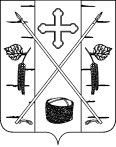 БЕРЕЗОВСКИЙ ПОСЕЛКОВЫЙ СОВЕТ ДЕПУТАТОВРЕШЕНИЕ1. Фамилия Имя Отчество1. Фамилия Имя ОтчествоМесто для фотографии2. Если изменяли фамилию, имя или отчество, то укажите их, а также когда, где и по какой причине изменяли3. Число, месяц, год и место рождения (село, деревня, город, район, область, край, республика, страна)4. Гражданство (если изменяли, то укажите, когда и по какой причине, если имеете гражданство другого государства - укажите)5. Образование (когда и какие учебные заведения окончили, номера дипломов) Направление подготовки или специальность по дипломуКвалификация по диплому6. Послевузовское профессиональное образование: аспирантура, адъюнктура, докторантура (наименование образовательного или научного учреждения, год окончания) Ученая степень, ученое звание (когда присвоены, номера дипломов, аттестатов)7. Какими иностранными языками и языками народов Российской Федерации владеете и в какой степени (читаете и переводите со словарем, читаете и можете объясняться, владеете свободно)8. Классный чин федеральной гражданской службы, дипломатический ранг, воинское или специальное звание, классный чин правоохранительной службы, классный чин гражданской службы субъекта Российской Федерации, квалификационный разряд22государственной службы, квалификационный разряд или классный чин муниципальной службы (кем и когда присвоены)9. Были ли Вы судимы, когда и за что? Если судимость снята или погашена - укажите сведения о дате снятия или погашения судимости10. Допуск к государственной тайне, оформленный за период работы, службы, учебы, его форма, номер и дата (если имеется)Месяц и годМесяц и годДолжность с указанием организацииАдрес организации (в т.ч. за границей)поступленияуходаДолжность с указанием организацииАдрес организации (в т.ч. за границей)Степень родстваФамилия, имя, отчествоГод, число, месяц и место рожденияМесто работы (наименование и адрес организации), должностьДомашний адрес (адрес регистрации, фактического проживания)Степень родстваФамилия, имя, отчествоС какого времени проживают за границейПримечаниеПериодСтрана пребыванияЦель пребыванияvСобственник недвижимого имущества {для долевой собственности указывается доля лица)Вид имуществаСтрана нахождения имуществаПлощадь объекта имуществаИсточники средств, за счет которых приобретено имуществокандидатсупруг (супруга)несовершеннолетние детиСубъектОбъекты прав (счет (вклад), наличные денежные средства, ценности)Наименование иностранного банка, страна нахождения банкаОстаток средств либо объем средств(указывается в рублях по курсу Центрального банка Российской Федерации на дату предоставления сведений)кандидатсупруг (супруга)*несовершеннолетние детиДоходы2ИмуществоИмуществоИмуществоИмуществоИмуществоИмуществоИмуществоДенежные средства, находящиеся на счетах в банкахАкции и иное участие в коммерческих организацияхИные ценные бумагиИсточник выплаты дохода, сумма (руб.)3Недвижимое имуществоНедвижимое имуществоНедвижимое имуществоНедвижимое имуществоНедвижимое имуществоНедвижимое имуществоТранспортные средстваНаименование и место нахождения (адрес) банка, остаток (руб.)Наименование и организационно- правовая форма организации4 , место нахождения (адрес), доля участия (%)5Вид ценной бумаги 6 , общая стоимость (руб.)Источник выплаты дохода, сумма (руб.)3Земельные участкиЖилые домаКвартирыДачиГаражиИное недвижимое имуществоМарка, модель, год выпускаНаименование и место нахождения (адрес) банка, остаток (руб.)Наименование и организационно- правовая форма организации4 , место нахождения (адрес), доля участия (%)5Вид ценной бумаги 6 , общая стоимость (руб.)Источник выплаты дохода, сумма (руб.)3Общая площадь (кВ.м)Общая площадь (кВ.м)Общая площадь (кВ.м)Общая площадь (кВ.м)Общая площадь (кВ.м)Общая площадь (кВ.м)Марка, модель, год выпускаНаименование и место нахождения (адрес) банка, остаток (руб.)Наименование и организационно- правовая форма организации4 , место нахождения (адрес), доля участия (%)5Вид ценной бумаги 6 , общая стоимость (руб.)Кандидат Супруга (Супруг)Несовершенолетние дети№Ф.И.О. кандидата1 этап (максимум 5 баллов)2 этап (максимум 10 баллов)123